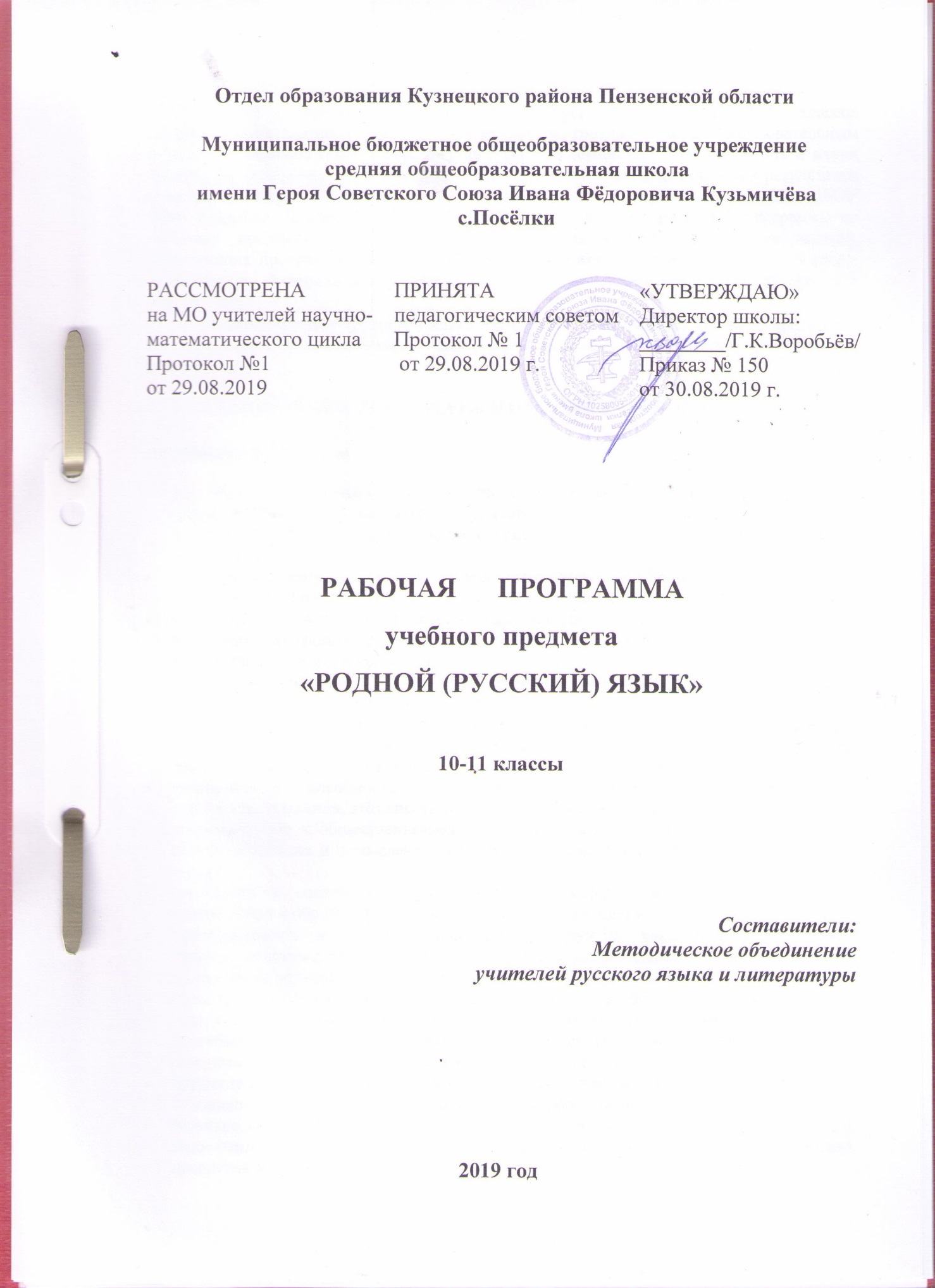 Рабочая программа предмета «Родной (русский) язык» для 10-11 классов разработана  в соответствии  с  Федеральным государственным образовательным стандартом среднего общего образования   (приказ Министерства образования и науки Российской Федерации от 17 мая 2012 г.  № 413),  ),  на основе требований к результатам освоения Основной образовательной программы среднего  общего образования МБОУ СОШ с.Посёлки (приказ № 35/1 от 24.05.2017 г.), с учётом примерной программы по учебному предмету «Русский родной язык» для образовательных организаций, реализующих программы основного общего образования  (одобрена решением  учебно-методического федерального объединения по общему образованию от от 31 января 2018 года № 2/18). Предмет «Родной (русский) язык» изучается в качестве обязательного предмета в 10-11 классах в общем объеме 34 часа (при 34 неделях учебного года), по 17часов  в каждом. ПЛАНИРУЕМЫЕ РЕЗУЛЬТАТЫ ИЗУЧЕНИЯ УЧЕБНОГО ПРЕДМЕТАЛичностные результатыроссийская идентичность, способность к осознанию российской идентичности в поликультурном социуме, чувство причастности к историко- культурной общности российского народа и судьбе России, патриотизм, готовность к служению Отечеству, его защите;уважение к своему народу, чувство ответственности перед Родиной, гордости за свой край, свою Родину, прошлое и настоящее многонационального народа России;формирование уважения к русскому языку как государственному языку Российской Федерации, являющемуся основой российской идентичности и главным фактором национального самоопределения;воспитание уважения к культуре, языкам, традициям и обычаям народов, проживающих в Российской Федерации.ориентация обучающихся реализацию позитивных жизненных перспектив, инициативность, креативность, готовность и способность к личностному самоопределению, способность ставить цели и строить жизненные планы;готовность и способность обучающихся к отстаиванию личного достоинства, собственного мнения, готовность и способность вырабатывать собственную позицию по отношению к общественно-политическим событиям прошлого и настоящего на основе осознания и осмысления истории, духовных ценностей и достижений нашей страны;готовность и способность обучающихся к саморазвитию и самовоспитанию в соответствии с общечеловеческими ценностями и идеалами гражданского общества;приверженность идеям интернационализма, дружбы, равенства, взаимопомощи народов; воспитание уважительного отношения к национальному достоинству людей, их чувствам, религиозным убеждениям.нравственное сознание и поведение на основе усвоения общечеловеческих ценностей, толерантного сознания и поведения в поликультурном мире, готовности и способности вести диалог с другими людьми, достигать в нем взаимопонимания, находить общие цели и сотрудничать для их достижения;принятие гуманистических ценностей, осознанное, уважительное и доброжелательное отношение к другому человеку, его мнению, мировоззрению;развитие компетенций сотрудничества со сверстниками, детьми младшего возраста, взрослыми в образовательной, общественно полезной, учебно-исследовательской, проектной и других видах деятельности. Метапредметные результаты1. Регулятивные универсальные учебные действияВыпускник научится:самостоятельно определять цели, задавать параметры и критерии, по которым можно определить, что цель достигнута;оценивать возможные последствия достижения поставленной цели в деятельности, собственной жизни и жизни окружающих людей, основываясь на соображениях этики и морали;ставить и формулировать собственные задачи в образовательной деятельности и жизненных ситуациях;оценивать ресурсы, в том числе время и другие нематериальные ресурсы, необходимые для достижения поставленной цели;выбирать путь достижения цели, планировать решение поставленных задач, оптимизируя материальные и нематериальные затраты;организовывать эффективный поиск ресурсов, необходимых для достижения поставленной цели;сопоставлять полученный результат деятельности с поставленной заранее целью.2. Познавательные универсальные учебные действияВыпускник научится:искать и находить обобщенные способы решения задач, в том числе, осуществлять развернутый информационный поиск и ставить на его основе новые (учебные и познавательные) задачи;критически оценивать и интерпретировать информацию с разных позиций, распознавать и фиксировать противоречия в информационных источниках;использовать различные модельно-схематические средства для представления существенных связей и отношений, а также противоречий, выявленных в информационных источниках;находить и приводить критические аргументы в отношении действий и суждений другого; спокойно и разумно относиться к критическим замечаниям в отношении собственного суждения, рассматривать их как ресурс собственного развития;выходить за рамки учебного предмета и осуществлять целенаправленный поиск возможностей для широкого переноса средств и способов действия;выстраивать индивидуальную образовательную траекторию, учитывая ограничения со стороны других участников и ресурсные ограничения;менять и удерживать разные позиции в познавательной деятельности.3. Коммуникативные универсальные учебные действияВыпускник научится:осуществлять деловую коммуникацию как со сверстниками, так и со взрослыми (как внутри образовательной организации, так и за ее пределами), подбирать партнеров для деловой коммуникации исходя из соображений результативности взаимодействия, а не личных симпатий;при осуществлении групповой работы быть как руководителем, так и членом команды в разных ролях (генератор идей, критик, исполнитель, выступающий, эксперт и т.д.);координировать и выполнять работу в условиях реального, виртуального и комбинированного взаимодействия;развернуто, логично и точно излагать свою точку зрения с использованием адекватных (устных и письменных) языковых средств;распознавать конфликтогенные ситуации и предотвращать конфликты до их активной фазы, выстраивать деловую и образовательную коммуникацию, избегая личностных оценочных суждений.Предметные результаты  Выпускник научится:использовать языковые средства адекватно цели общения и речевой ситуации;использовать знания о формах русского языка (литературный язык, просторечие, народные говоры, профессиональные разновидности, жаргон, арго) при создании текстов;создавать устные и письменные высказывания, монологические и диалогические тексты определенной функционально-смысловой принадлежности (описание, повествование, рассуждение) и определенных жанров (тезисы, конспекты, выступления, лекции, отчеты, сообщения, аннотации, рефераты, доклады, сочинения);выстраивать композицию текста, используя знания о его структурных элементах;подбирать и использовать языковые средства в зависимости от типа текста и выбранного профиля обучения;правильно использовать лексические и грамматические средства связи предложений при построении текста;сознательно использовать изобразительно-выразительные средства языка при создании текста;использовать при работе с текстом разные виды чтения (поисковое, просмотровое, ознакомительное, изучающее, реферативное) и аудирования (с полным пониманием текста, с пониманием основного содержания, с выборочным извлечением информации);анализировать текст с точки зрения наличия в нем явной и скрытой, основной и второстепенной информации, определять его тему, проблему и основную мысль;извлекать необходимую информацию из различных источников и переводить ее в текстовый формат;преобразовывать текст в другие виды передачи информации;выбирать тему, определять цель и подбирать материал для публичного выступления;соблюдать культуру публичной речи;соблюдать в речевой практике основные орфоэпические, лексические, грамматические, стилистические, орфографические и пунктуационные нормы русского литературного языка;оценивать собственную и чужую речь с позиции соответствия языковым нормам;использовать основные нормативные словари и справочники для оценки устных и письменных высказываний с точки зрения соответствия языковым нормам.Выпускник получит возможность научиться:распознавать уровни и единицы языка в предъявленном тексте и видеть взаимосвязь между ними;анализировать при оценке собственной и чужой речи языковые средства, использованные в тексте, с точки зрения правильности, точности и уместности их употребления;комментировать авторские высказывания на различные темы (в том числе о богатстве и выразительности русского языка);отличать язык художественной литературы от других разновидностей современного русского языка;использовать синонимические ресурсы русского языка для более точного выражения мысли и усиления выразительности речи;иметь представление об историческом развитии русского языка и истории русского языкознания;выражать согласие или несогласие с мнением собеседника в соответствии с правилами ведения диалогической речи;дифференцировать главную и второстепенную информацию, известную и неизвестную информацию в прослушанном тексте;проводить самостоятельный поиск текстовой и нетекстовой информации, отбирать и анализировать полученную информацию;сохранять стилевое единство при создании текста заданного функционального стиля;создавать отзывы и рецензии на предложенный текст;соблюдать культуру чтения, говорения, аудирования и письма;соблюдать культуру научного и делового общения в устной и письменной форме, в том числе при обсуждении дискуссионных проблем;соблюдать нормы речевого поведения в разговорной речи, а также в учебно-научной и официально-деловой сферах общения;осуществлять речевой самоконтроль;совершенствовать орфографические и пунктуационные умения и навыки на основе знаний о нормах русского литературного языка;использовать основные   нормативные   словари   и   справочникидля расширения словарного запаса и спектра используемых языковых средств;оценивать эстетическую сторону речевого высказывания при анализе текстов (в том числе художественной литературы).2. СОДЕРЖАНИЕ УЧЕБНОГО ПРЕДМЕТА10 классРаздел 1. Язык и культура (1ч.)Язык и общество. Родной язык, литература и культура. Язык и история народа. Русский язык в Российской Федерации и в современном мире – в международном и межнациональном общении. Понятие о системе языка, его единицах и уровнях, взаимосвязях и отношениях единиц разных уровней языка.Развитие языка как объективный процесс. Общее представление о внешних и внутренних факторах языковых изменений, об активных процессах в современном русском языке (основные тенденции, отдельные примеры).Стремительный рост словарного состава языка, «неологический бум» – рождение новых слов, изменение значений и переосмысление имеющихся в языке слов, их стилистическая переоценка, создание новой фразеологии, активизация процесса заимствования иноязычных слов.Раздел 2. Культура речи (6 ч.)Основные орфоэпические нормы современного русского литературного языка. Активные процессы в области произношения и ударения. Типичные акцентологические ошибки в современной речи.Отражение произносительных вариантов в современных орфоэпических словарях.Основные лексические нормы современного русского литературного языка. Лексическая сочетаемость слова и точность. Свободная и несвободная лексическая сочетаемость. Типичные ошибки‚ связанные с нарушением лексической сочетаемости.Речевая избыточность и точность. Тавтология. Плеоназм. Типичные ошибки‚ связанные с речевой избыточностью.Современные толковые словари. Отражение вариантов лексической нормы в современных словарях. Словарные пометы.Основные грамматические нормы современного русского литературного языка.Нормы употребления причастных и деепричастных оборотов‚ предложений с косвенной речью.Типичные ошибки в построении сложных предложений. Нарушение видовременной соотнесенности глагольных форм.Отражение вариантов  грамматической нормы в современных грамматических словарях и справочниках. Словарные пометы.Речевой этикетЭтика и этикет в электронной среде общения. Понятие этикета. Этикет Интернет-переписки. Этические нормы, правила этикета Интернет - дискуссии, Интернет-полемики. Этикетное речевое поведение в ситуациях делового общения.Раздел 3. Речь. Речевая деятельность. Текст (5 ч.)Язык и речь. Виды речевой деятельностиПонятие речевого (риторического) идеала.Пути становления и истоки русского речевого идеала в контексте истории русской культуры. Основные риторические категории и элементы речевого мастерства Понятие эффективности речевого общения. Оратория: мастерство публичного выступления. Принципы подготовки к публичной речи. Техника импровизированной речи. Особенности импровизации.Средства речевой выразительности: «цветы красноречия». Важнейшие риторические тропы и фигуры. Структура и риторические функции метафоры, сравнения, антитезы. Мастерство беседы. Мастерство спора. Доказывание и убеждение. Стратегия и тактика спора. Речевое поведение спорящих.Текст как единица языка и речиКатегория монолога и диалога как формы речевого общения.Структура публичного выступления.Риторика остроумия: юмор, ирония, намёк, парадокс, их функции в публичной речи. Риторика делового общения. Спор, дискуссия, полемика.Спор и беседа: речевые роли участников, возможная типология ситуаций спора.Функциональные разновидности языкаНаучный стиль речи. Назначение, признаки научного стиля речи. Морфологические и синтаксические особенности научного стиля. Терминологические энциклопедии, словари и справочники.Официально-деловой стиль речи. Основные признаки официально-делового стиля: точность, неличный характер, стандартизированность, стереотипность построения текстов и их предписывающий характер. Резюме, автобиография.Разговорная речь. Фонетические, интонационные, лексические, морфологические, синтаксические особенности разговорной речи. Невербальные средства общения. Культура разговорной речи.Публицистический стиль речи. Устное выступление. Дискуссия. Использование учащимися средств публицистического стиля в собственной речи.Язык художественной литературы. Источники богатства и выразительности русской речи. Основные виды тропов, их использование мастерами художественного слова. Стилистические фигуры, основанные на возможностях русского синтаксиса. Основные лексические нормы современного русского литературного языка. Лексическая сочетаемость слова и точность. Свободная и несвободная лексическая сочетаемость. Типичные ошибки‚ связанные с нарушением лексической сочетаемости.Речевая избыточность и точность. Тавтология. Плеоназм. Типичные ошибки‚ связанные с речевой избыточностью.Современные толковые словари. Отражение вариантов лексической нормы в современных словарях. Словарные пометы.Раздел 4 Основные грамматические нормы в разных частях речи (5 ч)Нормы употребления форм существительных во множественном числе родительного падежа, употребление числительных 40,100,90, склонение числительных, употребление форм глаголов.Отражение вариантов  грамматической нормы в разных частях речи. 11 классРаздел 1. Язык и культура (1 ч.)Язык и речь. Язык и художественная литература. Тексты художественной литературы как единство формы и содержания.  Раздел 2. Культура речи (18 ч.)Основные орфоэпические нормы современного русского литературного языка. Обобщающее повторение фонетики, орфоэпии. Основные нормы современного литературного произношения  и ударения в русском языке. Написания, подчиняющиеся морфологическому, фонетическому, традиционному принципам русской орфографии. Фонетический разбор.Основные лексические нормы современного русского литературного языкаРусская лексика с точки зрения ее происхождения и употребления. Русская фразеология. Роль фразеологизмов в произведениях А. Грибоедова, А. Пушкина, Н. Гоголя и др. русских писателей. Основные грамматические нормы современного русского литературного языкаМорфологические нормы как выбор вариантов морфологической формы слова и ее сочетаемости с другими формами. Определение рода аббревиатур. Нормы употребления сложносоставных слов.Синтаксические нормы как выбор вариантов построения словосочетаний, простых и сложных предложений. Предложения, в которых однородные члены связаны двойными союзами. Способы оформления чужой речи. Цитирование. Синтаксическая синонимия как источник богатства и выразительности русской речи.Речевой этикетЭтика и этикет в деловом общении. Функции речевого этикета в деловом общении. Этапы делового общения. Протокол делового общения. Телефонный этикет в деловом общении.Раздел 3. Речь. Речевая деятельность. Текст (9 ч)Язык и речь. Виды речевой деятельностиРечевые жанры монологической речи:  доклад, поздравительная речь, презентация. Речевые жанры диалогической речи: интервью, научная дискуссия, политические дебаты.Текст как единица языка и речиПризнаки текста. Виды связей предложений в тексте. Способы изложения и типы текстов. Особенности композиции и конструктивные приемы текста. Абзац. Виды преобразования текста. Корректировка текста.Тезисы. Конспект. Выписки. Реферат. Аннотация. Составление сложного плана и тезисов статьи А. Кони о Л. Толстом.3. ТЕМАТИЧЕСКОЕ ПЛАНИРОВАНИЕ10 класс11 класс № п/пТемаКоличество часов1.Язык и культура 11.Язык и культура2.Культура речи. Орфоэпия 6 1. Культура речи. Орфоэпия2.Паронимы.  Современные нормы произношения.3. Трудные случаи постановки ударения в словах.4. Акцентология.5. Типичные ошибки в современной речи 6. Орфоэпический словарь1111113.Речевая деятельность. Текст.5 1.Язык и речь. Виды речевой деятельности2. Мастерство публичного выступления3. Средства речевой выразительности4. Тропы. Фигуры. Приёмы5. Основные лексические нормы современного русского языка111114.Основные грамматические нормы в разных частях  речи  51.Нормы употребления форм существительных во множественном числе родительного падежа2.Употребление числительных 40,100,903. Склонение числительных4. Употребление форм глаголов5. Отражение вариантов  грамматической нормы в разных частях речи.11111Итого17  № п/пТема урокаКоличество часов1.Язык и культура11.Язык и речь. Язык и художественная литература12.Культура речи101.Основные нормы современного литературного произношения  и ударения в русском языке.12.Написания, подчиняющиеся морфологическому, фонетическому, традиционному принципам русской орфографии13.Русская лексика с точки зрения ее происхождения и употребления. Русская фразеология.14.Морфологические нормы как выбор вариантов морфологической формы слова и ее сочетаемости с другими формами.15.Определение рода аббревиатур. Нормы употребления сложносоставных слов.6.Синтаксические нормы как выбор вариантов построения словосочетаний, простых и сложных предложений. 17.Способы оформления чужой речи. Цитирование. Синтаксическая синонимия как источник богатства и выразительности русской речи18.Этика и этикет в деловом общении. Функции речевого этикета в деловом общении19.Этапы делового общения110.Протокол делового общения. Телефонный этикет в деловом общении.13.Речь. Речевая деятельность. Текст 61.Речевые жанры монологической речи:  доклад, поздравительная речь, презентация12.Речевые жанры диалогической речи: интервью, научная дискуссия, политические дебаты13.Признаки текста. Виды связей предложений в тексте14.Способы изложения и типы текстов. Особенности композиции и конструктивные приемы текста. 15.Тезисы. Выписки. Аннотация. Конспект. Реферат16.Контрольная работа по теме «Функциональные разновидности языка»1